Профсоюз – это добровольная общественная организация, объединяющая людей, связанных общими интересами по их роду деятельности как в производственной, так и непроизводственной сферах, для защиты трудовых, социально-экономических прав и интересов своих членов.Основной функцией и целью профессионального союза является защита экономических и социальных интересов граждан (ст. 41 Конституции Республики Беларусь, ст. 1 Закона Республики Беларусь от 22.04.1992 №1605-XII «О профессиональных союзах»). Белорусский профессиональный союз работников культуры, информации, спорта и туризма - это добровольная, некоммерческая организация, объединяющая граждан, работающих в организациях любых организационно-правовых форм собственности сфер культуры, искусства, телерадиовещания, полиграфии, книгоиздания и книгораспространения, средств массовых коммуникаций, печати, физической культуры и спорта, туризма, творческих союзах и фондах, научных учреждениях и учреждениях образования названных сфер, органах управления культурой, информацией, спортом и туризмом, а также лиц, обучающихся в учреждениях, обеспечивающих получение профессионально-технического, среднего специального и высшего образования указанных сфер, признающих Устав Белорусского профсоюза работников культуры информации, спорта и туризма, для защиты своих профессиональных, трудовых, социально-экономических прав и законных интересов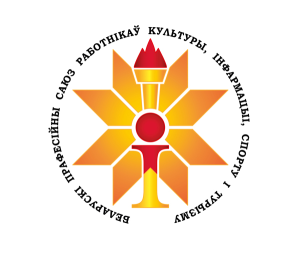 Устав Белорусского профессионального союза работников культуры, информации, спорта и туризма Нанимателю профсоюз дает:социального партнёра, помощника в решении социальных и личных вопросов работников;партнёра в достижении наилучших производственных результатов, в воспитании у работников преданности организации, обеспечении трудовой и производственной дисциплины, сплочении трудового коллектива;помощь профсоюза по охране труда и технике безопасности. В большинстве трудовых коллективов эта проблема становится трудно разрешимой без профсоюза;бесплатный профсоюзный аудит по трудовым и связанным с ним вопросам;урегулирование части личностных проблем работников, освобождая руководителя от мелочных разборок;содействие и создание общественного мнения в районе при выстраивании трудовых отношений.Профсоюзные комитеты, имея многолетний опыт в вопросах оздоровления, совместно с администрацией решают вопросы, связанные с приобретением путевок, особенно в детские оздоровительные лагеря, осуществляют удешевление стоимости путевок из средств профсоюзного бюджета. Работник - член профсоюза получает право:на получение всех социально-экономических норм и льгот, предусмотренных коллективным договором;на бесплатную юридическую помощь по вопросам трудового права;на рассмотрение индивидуального трудового спора работника – при участии профсоюзного органа;на содействие профсоюза и его специалистов по вопросам оплаты труда, размера заработной платы и своевременной ее выплаты;на бесплатную правовую помощь профсоюза в рассмотрении его вопросов в суде;на защиту члена профсоюза при расследовании несчастных случаев на производстве и профессиональных заболеваний, по вопросам возмещения вреда, причиненного их здоровью на производстве (на работе);на получение материальной помощи из профсоюзных средств при болезни, несчастном случае и других жизненных ситуациях.Преимущества и льготы финансовой деятельности при наличии профсоюзной организацииОдним из источников финансирования первичных профсоюзных организаций, помимо членских профсоюзных взносов, удержанных из заработной платы работников, являются  отчисления дополнительных взносов  нанимателями по коллективным договорам (не менее 0,15 % от фонда заработной платы)  для проведения культурно-массовых, спортивных мероприятий, новогодних елок, удешевления стоимости детских новогодних подарков, пропаганды здорового образа жизни, возрождения национальной культуры и на иные социально значимые цели. Данные денежные средства являются целевыми и используются профкомами только на нужды работников-членов профсоюза предприятия.Взносы в бюджет государственного внебюджетного фонда социальной защиты населения Республики Беларусь и БелгосстрахФонд социальной защиты населения Республики Беларусь и в Белгосстрах:
выплаты, предоставляемые членам профсоюза организации, при отсутствии трудовых отношений, так как отсутствуют основания для начисления и уплаты взносов в бюджет фонда и страховых взносов по обязательному страхованию от несчастных случаев на производстве и профессиональных заболеваний (ст.7 Закона Республики Беларусь от 31.01.1995 № 3563-XII «Об основах государственного социального страхования», п. 1 ст. 5 Закона Республики Беларусь от 05.01.2008 № 322-З «О профессиональном пенсионном страховании», п. 272 Положения о страховой деятельности в Республике Беларусь, утвержденного Указом Президента Республики Беларусь от 25.08.2006 № 530), не облагаются.Подоходный налог:
с 1 января 2021 года снято ограничение предельного размера льготы для исчисления подоходного налога с физических лиц в отношении доходов, выплачиваемых профсоюзными организациями своим членам, в виде:доходов, не являющихся вознаграждением за исполнение трудовых или иных обязанностей (за исключением доходов, указанных в пункте 24 статьи 208 Налогового кодекса Республики Беларусь (далее - НК), в виде оплаты страховых услуг страховых организаций Республики Беларусь, получаемых от профсоюзных организаций членами таких организаций в размере, не превышающем 3 890 белорусских рублей), получаемых от профсоюзных организаций членами таких организаций, в том числе в виде материальной помощи, подарков и призов, оплаты стоимости путевок (за исключением доходов, указанных в пунктах 14, 29 и 30 статьи 208 НК);доходов, полученных от профсоюзных организаций членами таких организаций в виде вознаграждения одновременно по двум основаниям - за добросовестное и активное участие в деятельности профсоюзной организации и в связи с государственными праздниками, праздничными днями, памятными и юбилейными датами физических лиц и организаций.В этих целях необходимые корректировки внесены в пункт 38 статьи 208 НК, а также статья 208 НК дополнена пунктом 381.Кроме того, с 01.01.2021 перечень освобождаемых от уплаты подоходного налога доходов дополнен таким доходом, как сумма материальной помощи, оказываемой профсоюзными организациями, членом которых являлся умерший работник, лицам, состоящим с умершим работником в отношениях близкого родства (пункт 111 статьи 208 НК).Оздоровление и отдыхНа все путевки для оздоровления в системе санаториев Федерации профсоюзов Беларуси СКУП «Белпрофсоюзкурорт» («Детский санаторий Свислочь», «Нарочанка», «Санаторий имени В. И. Ленина», «Чёнки», «Приднепровский», «Лётцы», «Криница», «Нарочь», «Буг», «Лесные озера», «Неман -72», «Белорусочка») для членов профсоюза и их детей (от 4 до 14 лет) предусмотрена скидка 25%.При размещении в профсоюзных гостиничных комплексах ТЭУП «Беларустурист» («Орбита», «Турист» г. Минск, «Беларусь» г. Брест, «Горизонт» г. Барановичи, «Ветразь» г. Витебск, «Турист» г. Гродно, г. Гомель, г. Могилев) для членов профсоюза действует 25% скидка.Положительные аспекты при вступлении в Белорусский профсоюз работников культуры, информации, спорта и туризма1. Участие в ежегодных Республиканских спартакиадах министерств культуры, информации, спорта и туризма, а также ежегодных межотраслевых спортивных состязаний (турнир по бильярду, туристический слет, футбольные матчи для тех, кому за 40 лет, и т.д.);2. Возможность участия в конкурсах, проводимых Центральным комитетом Белорусского профсоюза работников культуры, информации, спорта и туризма:смотр-конкурс на лучшее осуществление общественного контроля за соблюдением законодательства об охране труда профсоюзными организациями, находящимися на профсоюзном обслуживании в Белорусском профсоюзе работников культуры, информации, спорта и туризма;смотр-конкурс на лучшую первичную профсоюзную организацию Белорусского профсоюза работников культуры, информации, спорта и туризма;смотр-конкурс на лучшую первичную профсоюзную организацию Белорусского профсоюза работников культуры по экономии энергоресурсов, сырья и материалов;смотр-конкурс на лучший коллективный договор;смотр-конкурс «Лучший среди работающей молодежи»;смотр-конкурс на лучшую постановку физкультурно-массовой, оздоровительной и спортивной работы среди членских организаций Белорусского профсоюза работников культуры, информации, спорта и туризма;3. Право номинироваться на:Премию Белорусского профсоюза работников культуры, информации, спорта и туризма за значительный вклад в развитие социального партнерства;Премию Белорусского профсоюза работников культуры, информации, спорта и труизма в сфере культуры и искусства;Премию Белорусского профсоюза работников культуры, информации, спорта и туризма в сфере физической культуры и спорта.4. Возможность расширения круга знакомств и соревнования с организациями, осуществляющими аналогичные виды деятельности, за счет проведения отраслевым профсоюзом мероприятий, где участвуют представители профсоюзных организаций республики (спартакиады, конкурсы и мероприятия творческой направленности и многое другое);5. Чествование членов профсоюза в связи с профессиональными и государственными праздниками: Днем печати, Днем белорусской письменности и т.д. (на республиканском уровне).6. Организация для детей членов профсоюза ежегодного Новогоднего представления с вручением подарков;7. Укрепление корпоративного духа организации за счет мобилизации усилий профсоюзного комитета при проведении культурно-массовых, спортивно-оздоровительных мероприятий и организации в целом досуга членов профсоюза, а также решения жилищных и прочих проблем сотрудников и др.Наши контактные данные: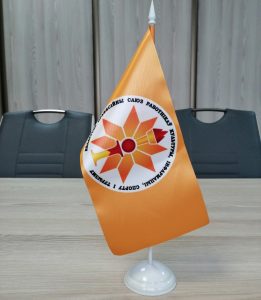 Белорусский профессиональный союз
работников культуры, информации, спорта и туризмаАдрес:220126, г. Минск, пр-т. Победителей 21, к.1506Телефон/факс:+375 17 358-86-56, +375 17 255-86-73Веб-сайт: kult.1prof.bye-mail: bprkist@yandex.ruНам доверяют: Министерство культуры Республики Беларусь, Министерство информации Республики Беларусь, Министерство спорта и туризма Республики Беларусь, ГУ "Национальная библиотека", РУП "Национальная киностудия "Беларусьфильм", Учреждение "Национальный художественный музей Республики Беларусь", Национальная государственная Телерадиокомпания Республики Беларусь, РУП "БЕЛТА", Санаторно-курортное унитарное предприятие "Белпрофсоюзкурорт", Туристско-экскурсионное унитарное предприятие "БЕЛАРУСТУРИСТ",  УО "Белорусский государственный университет физической культуры", УО "Белорусский государственный университет культуры и искусств", учреждение "Музей "Замковый комплекс "Мир", ГУ " Республиканский центр олимпийской подготовки "Стайки", ГУ "Мемориальный комплекс "Брестская крепость-герой", ГУ "Государственный мемориальный комплекс "Хатынь", ГТЗУ "Национальный академический Большой театр оперы и балета Республики Беларусь", Учреждение Администрации Президента Республики Беларусь "Редакция газеты "Издательский дом "Беларусь сегодня" и многие другие.В Белорусском профессиональном союзе работников культуры, информации, спорта и туризма 1740 профсоюзных организаций.